Ligações para Pilotos e Assistências Baja de Loulé 2022- Ligação Estádio Algarve a Pista Motocross da Cortelhahttps://goo.gl/maps/C5cbx7BNe3NjWTzS8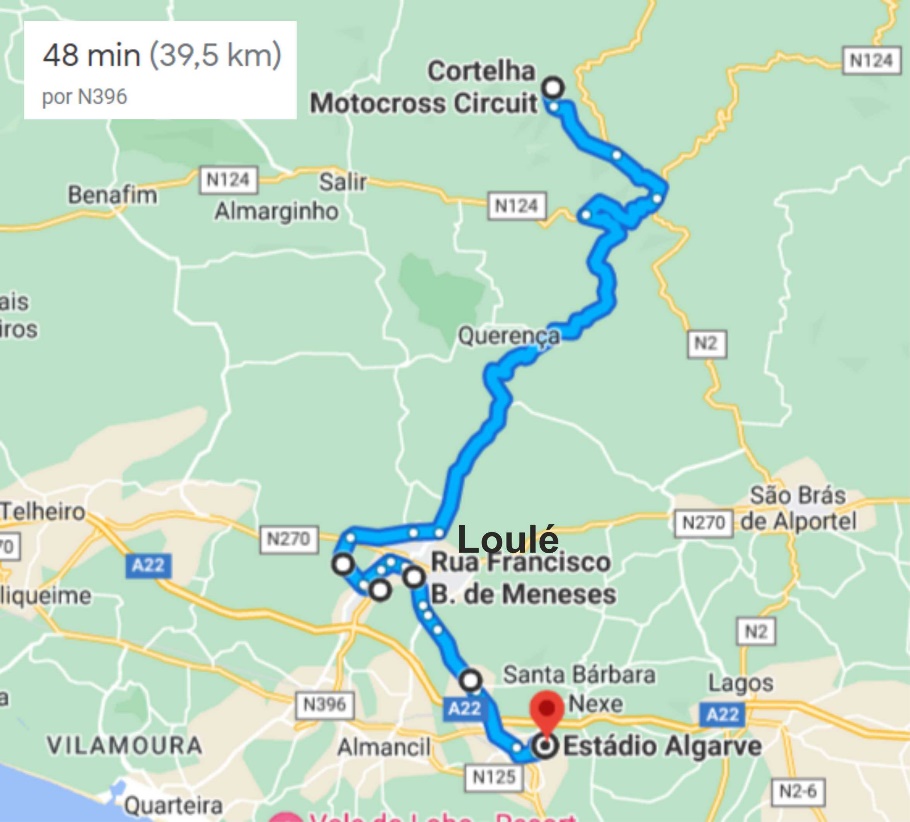 - Ligação Pista Motocross da Cortelha a Estádio Algarvehttps://goo.gl/maps/UiJ3BFXebgqpMyP7A- Ligação Pista Motocross da Cortelha a Martinlongohttps://goo.gl/maps/R9cxcuM1CXM316T8A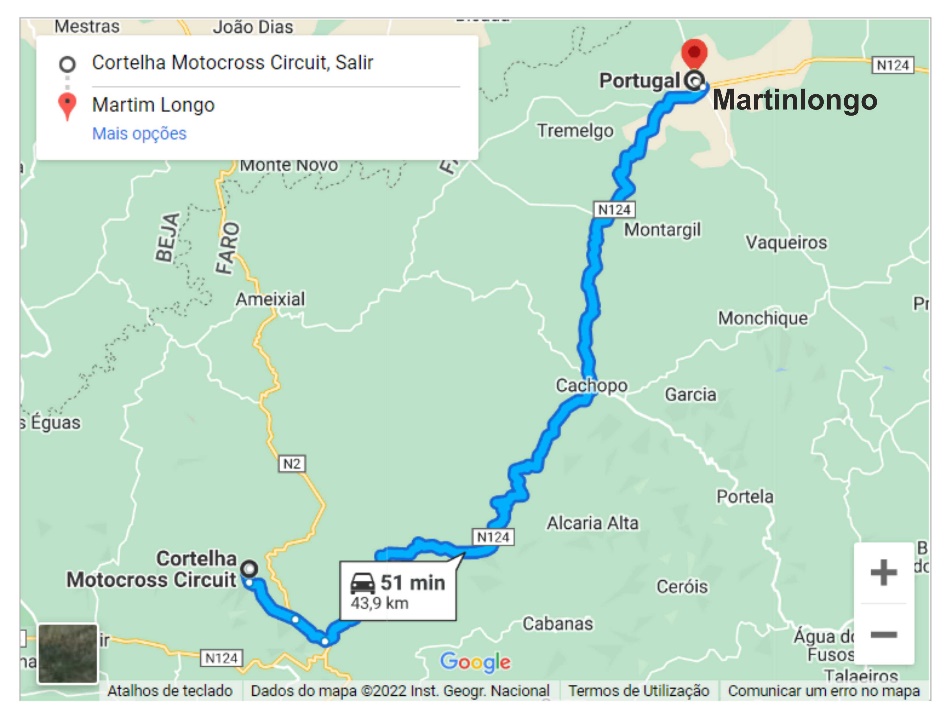 - Ligação de Martinlongo a Estádio AlgarveVER NO GOOGLE MAPS